Travail à faire :Après avoir lu le document répondez aux questions suivantes : Qui est l’éditeur de cette application ?Que signifie décrémenté et incrémenté ?Quelles sont les méthodes d’évaluation des stocks ?Quels sont les plus de Sphinx manager ?Quel outil permet d’éviter la saisie manuelle des mouvements ?Doc.  Sphinx manager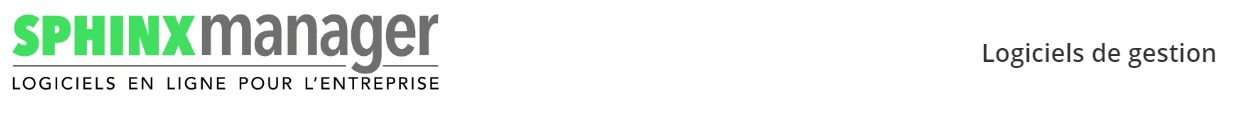 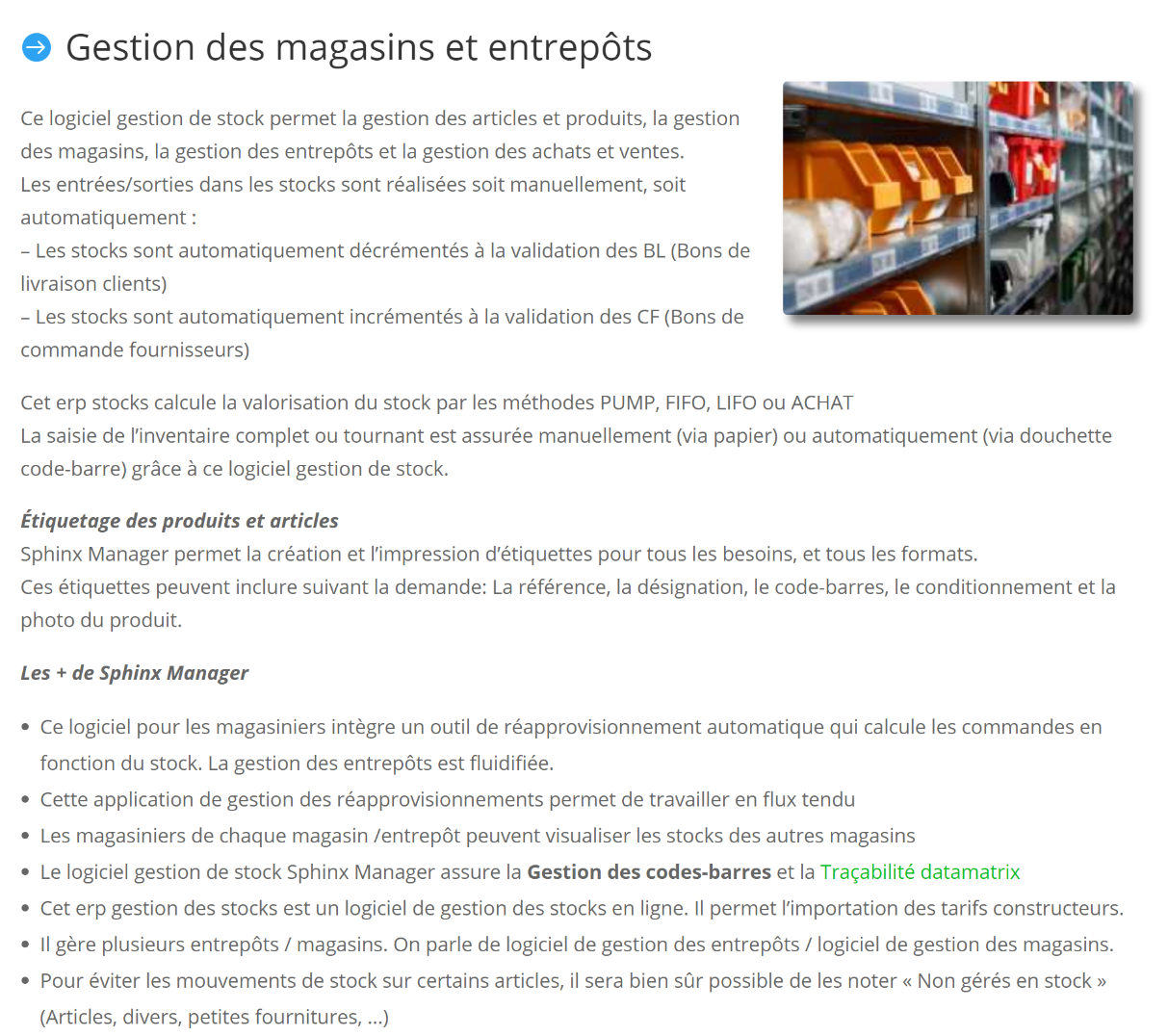 RéponsesAprès avoir lu le document 1 répondez aux questions suivantes : Qui est l’éditeur de cette application ?Que signifie décrémenté et incrémenté ?Quels sont les méthodes d’évaluation des stocks ?Quels sont les plus de Sphinx manager ?Quel outil permet d’éviter la saisie manuelle des mouvements ?Réflexion 3 – Évaluer une application de gestion des stocksRéflexion 3 – Évaluer une application de gestion des stocksRéflexion 3 – Évaluer une application de gestion des stocksDurée : 15’ou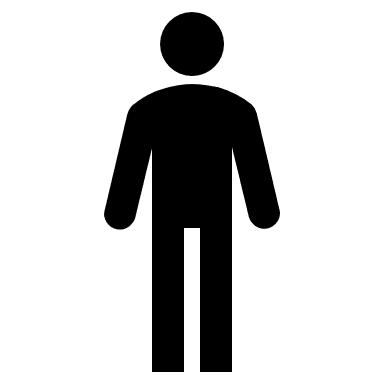 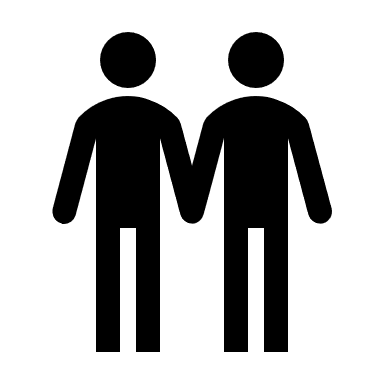 Source